Памятка для преподавателей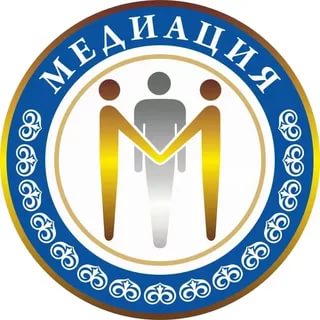 Уважаемые коллеги!В нашем техникуме работает служба медиации. Медиация – это посредничество нейтрального лица в урегулировании конфликтов.Медиатор – это человек, который знает, как быстро помочь разрешить конфликт. Цель медиации: восстановить отношения, договориться о примирении таким образом, чтобы обе конфликтные стороны были удовлетворены.Принципы медиации:-добровольное обращение; - конфиденциальность;- ответственность сторон за принятие решения; - сотрудничество, равноправие сторон.Медиатор поможет разрешить конфликты:-«Педагог-педагог» - «Студент-педагог» - - «Педагог-родитель»- « Родитель-студент»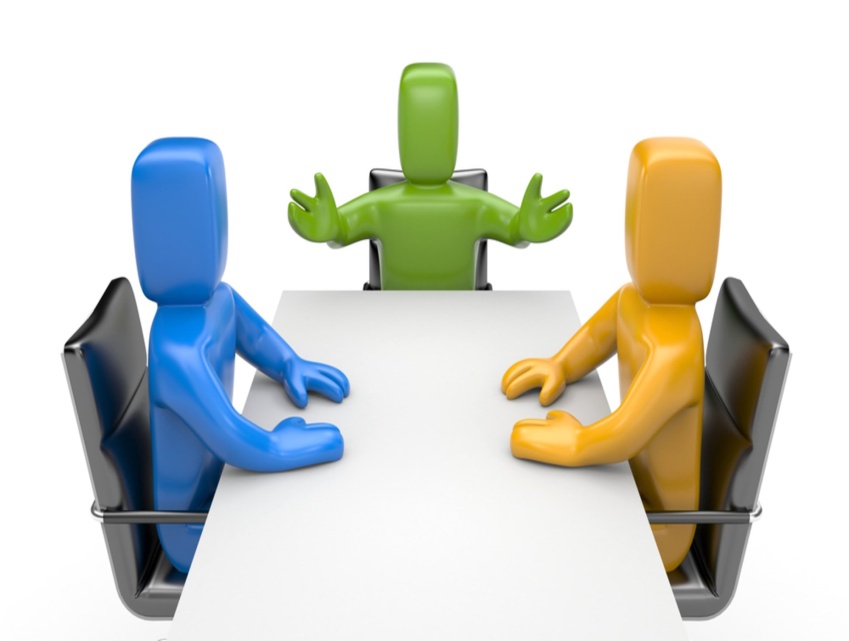 - «Студент - студент»- «Родитель - родитель»-« Чужой родитель – студент»			Медиаторы:1.	Хованова В.В.2.	Хорошкова Л.В.3.	Токарева Е.Ю.Из числа студентов:1.	Сидоренко Николай ТОР212.	Михина Дарья ПЭ213.	Черников Дмитрий ТО414.	Родюкова Анна ПЭ31Обратившись к медиатору, можно урегулировать конфликт без обращения к администрации техникума, в вышестоящие инстанции, в суд.